O B E C    P R A V O T I C E


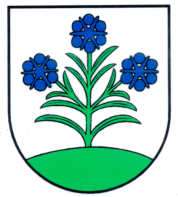 Obecný úrad956 35  Pravotice  44
Faktúry za mesiac  august 2017P. č.DodávateľTextSuma v Eur1.Polepy-Potlače s.r.o., 
PravoticeReklamný banner19,002.Borina Ekos, s.r.o., Livinské OpatovceZneškodnenie a vývoz odpadu 458,433.ZSE Energia, a.s., BratislavaOdber elektriny – verejné osvetlenie v obci 99,594.Slovak Telekom, a.s., BratislavaTelekomunikačné služby pevnej siete 33,005.Slovenský plynárenský priemysel, a.s. BratislavaOdber zemného plynu -
PZ Pravotice 7,006.Slovenský plynárenský priemysel, a.s. BratislavaOdber zemného plynu -
TJ Sokol Pravotice 51,007.Slovenský plynárenský priemysel, a.s. BratislavaOdber zemného plynu -
OÚ Pravotice 243,008.Vaša Slovensko, s.r.o., BratislavaStravné lístky 
(140 ks / 3,38 Eur)491,389.ZSE Energia, a.s., BratislavaOdber elektriny – OÚ+KD+PZ+TJ Sokol  155,1910. Jozef Sivoň, 
NedašovcePrenájom vysokozdvižnej plošiny- oprava VO66,0011.Sportika SK, s.r.o.,BratislavaŠportové náradie na multifunkčné ihrisko2 195,6312.Empemont Slovakia, s.r.o., 
BratislavaVýložník k lampe verejného osvetlenia12,0013.Andrej Knoll AK Profi, Veľké DržkovceServisné práce na kosačkách40,0014. FEREX, s.r.o., NitraSmetné nádoby 120 l
(20 ks / 19,80 Eur)396,00